Năm 2006BÀI 01. (1 điểm) Gạch chân từ không cùng nhóm trong các dãy từ sau đây:a/	phố phường, phố xá, đường phố, phố cổb/ nhanh nhanh, nhanh gọn, nhanh nhảu, nhanh nhẹn c/ đường đất, đường sá, đường làng, đường nhựad/	nết na, đoan trang, xinh xắn, thùy mịBÀI 02. (1 điểm) Đọc đoạn văn sau:Từ trong nguồn sâu, Suối Nhỏ cần cù len lỏi qua những gốc cây, những hòn đá. Vừa đi Suối Nhỏ vừa thiết tha gọi:Các bạn ơi. Hãy cùng tôi! Chúng mình hòa nhập lại. Hãy cùng nhau, các bạn ơi!Các lạch nước nghe lời Suối Nhỏ như bừng tỉnh giấc, róc rách nhập bọn.Qua ba tầng núi cổ, vượt năm cánh rừng già, Suối Nhỏ đã trở thành Suối Lớn đầysức lực. Nắng quàng lên mình Suối Lớn một bộ cánh lóng lánh. Gió thổi vào hồn Suối Lớn một điệu nhạc ngân nga.(Suối nhỏ và vũng nước – Hồng Nhu)Em hãy cho biết trong đoạn văn trên có bao nhiêu từ láy? (Gạch chân các từ láy đóvà đánh dấu trước câu trả lời đúng).a/ 4 từ láy.	b/ 6 từ láy.	c/ 7 từ láy.	d/ 8 từ láy.BÀI 03. (2 điểm) Đọc bài thơ:Em nghe thầy đọc bao ngàyTiếng thơ đỏ nắng xanh cây quanh nhàMái trèo nghe vọng sông saÊm êm nghe tiếng của bà năm xưa.Nghe trăng thở động tầu dừaDào dào nghe chuyển cơn mưa giữa trời.Thêm yêu tiếng hát nụ cườiNghe thơ em thấy đất trời đẹp ra.(Nghe thầy đọc thơ – Trần Đăng Khoa)Em hãy phát hiện các lỗi viết sai chính tả (bằng cách gạch chân các từ đó) rồi tìm trongđoạn thơ:a/	Các động từ: ...........................................................................................................................................................................................................................................b/	Các tính từ: ............................................................................................................................................................................................................................................c/	Các danh từ: ...........................................................................................................................................................................................................................................BÀI 04. (1 điểm) Đoạn văn sau đã quên ghi dấu câu. Em hãy điền các dấu thích hợp vào đó để có những câu văn đúng ngữ pháp và diễn đạt đúng ý người viết.Trăng thanh gió mát bốn mùa nối nhau đi qua tháng hai thơm dịu hoa xoan tháng ba thoang thoảng hương hoa nhãn tháng chạp ấm hương chuối dậy màu trứng cuốc bốn mùa cây gọi chim về mùa đông có những con chim bé xíu rúc vào mái rạ tránh rét mùa xuân chim én chao liệng trên mặt hồ.BÀI 05. (1,5 điểm) Hãy đọc đoạn văn trong bài Đất Cà Mau:(1)Cà Mau đất xốp. (2)Mùa nắng, đất nẻ chân chim, nền nhà cũng rạn nứt. (3)Trên cái đất phập phều và lắm gió, dông như thế, cây đứng lẻ khó mà chống nổi với những cơn thịnh nộ của trời. (4)Cây bình bát, cây bần cũng phải quây quần thành chòm, thành rặng; rễ phải dài, phải cắm sâu vào trong lòng đất.(5)Nhiều nhất là đước. (6)Đước mọc san sát đến tận mũi đất cuối cùng, thẳng đuột như hằng hà sa số cây dù xanh cắm trên bãi.Gạch chân các trạng ngữ có trong đoạn văn và cho biết:Vào mùa hoa, cây gạo như đám lửa đỏ ngang trời hừng hực cháy. Bến sông bừng lên đẹpBÀI 07. (1 điểm) Tìm cặp từ trái nghĩa trong đoạn thơ sau (trích trong Truyện Kiều củaNguyễn Du):Trong như tiếng hạc bay quaĐục như tiếng suối mới sa nửa vờiTiếng khoan như gió thoảng ngoàiTiếng mau sầm sập như trời đổ mưaNgọn đèn khi tỏ khi mờ…Và cho biết nhà thơ đã sử dụng biện pháp nghệ thuật gì trong việc miêu tả âm thanh củatiếng đàn?.................................................................................................................................................................................................................................................................................................................................................................................................................................BÀI 08 (1,5 điểm)Thị thơm thì giấu người thơm......................................................................................................Em hãy chép lại chính xác 3 dòng thơ tiếp theo vào sau câu thơ trên rồi cho biết đoạn thơấy nằm trong tác phẩm nào, tác giả là ai? Phân biệt nghĩa của hai từ thơm trong dòng thơthứ nhất.BÀI 09. (1 điểm) Trong các nhận định dưới đây, nhận định nào đúng, nhận định nào sai? (Ghi đúng (Đ) hoặc sai (S) vào ô trống).a/	Các vua Hùng đã có công dựng nước, bác cháu ta phải cùng nhau giữ lấy nước. Từ bác trong câu này sai lỗi chính tả vì không viết hoa. 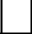 b/	Nhỏ nhắn, nhỏ nhẹ, nhỏ nhặt, nhỏ nhen là các từ láy. 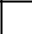 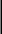 c/	Một nghề cho chín còn hơn chín nghề. Hai từ chín trong câu này là những từ đồng âm. d/	Về thăm nhà Bác làng Sen. Đây là câu thơ trong bài Thăm cõi Bác xưa của tác giả Tố Hữu. 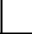 BÀI 10. (4 điểm) Cho bài thơ sau:Hôm nay trời nóng như nungMẹ em đi cấy phơi lưng cả ngàyƯớc gì em hóa đám mâyEm che cho mẹ suốt ngày bóng râm.(Bóng mây – Thanh Hào)Đọc bài thơ, em cảm nhận được những gì về tình cảm của người con đối với mẹ và hình ảnh người mẹ trong lao động? Câu Mẹ em đi cấy phơi lưng cả ngày gợi cho em nhớ tới những câu thơ nào trong bài Hạt gạo làng ta của Trần Đăng Khoa trong đó cũng có hình ảnh người mẹ. (Chú ý: Học sinh trả lời ngắn gọn trong một đoạn văn với độ dài không quá 10 câu)...............................................................................................................................................................................................................................................................................................................................................................................................................................................................................................................................................................................................................................................................................................................................................................................................................................................................................................................................................................................................................................................................................................................................................................................................................................................................................................................................................................................................................................................................................................................................................................................................................................................................................................................................................................................................................................................................................a/ Câu số…………. là câu đơn.a/ Câu số…………. là câu đơn.c/ Câu số ……….……. là câu ghép.b/ Câu số …………. là câu có nhiều chủb/ Câu số …………. là câu có nhiều chủd/ Câu số ……………. là câu có nhiều vịngữ.ngữ.ngữ.BÀI 06. (1 điểm) Đọc đoạn văn sau:BÀI 06. (1 điểm) Đọc đoạn văn sau:lạ kì.(Cây gạo ngoài bến sông - Mai Phương)(Cây gạo ngoài bến sông - Mai Phương)a/Tác giả đã sử dụng biện pháp nghệ thuật gì? Nhân hóaTác giả đã sử dụng biện pháp nghệ thuật gì? Nhân hóa; So sánhb/Từ bừng ở câu Bến sông bừnglên đẹp lạ kì. đã nói lên điều gì?Từ bừng ở câu Bến sông bừnglên đẹp lạ kì. đã nói lên điều gì?Từ bừng ở câu Bến sông bừnglên đẹp lạ kì. đã nói lên điều gì?Mọi vật bên sông vừa thức dậy sauMặt trời mọc làm bến sôngMặt trời mọc làm bến sônggiấc ngủ.giấc ngủ.sáng bừng lên.Hoa gạo nở làm bến sông sáng bừnglên.